1.)	Bestimmen Sie die 1. Ableitung zu folgenden Funktionen:	a)		b)	c)		d)	2.)	Untersuchen Sie die Funktion 	a)	Symmetrie		b)	Schnittstellen mit den Achsen	c)	Extrema		d)	Ortskurve der Extremae)	Wendepunkte	f)	Skizze für k = {1, 2, 3, 4}Schnittpunkte mit der Funktion Keine Symmetrie wegen gerader und ungerader HochzahlenNullstellen	y-Achsenabschnitt ExtremaOrtskurve der Extrema:Wendepunkt(e):Schnittpunkte mit der Funktion Graph mit Variation von k: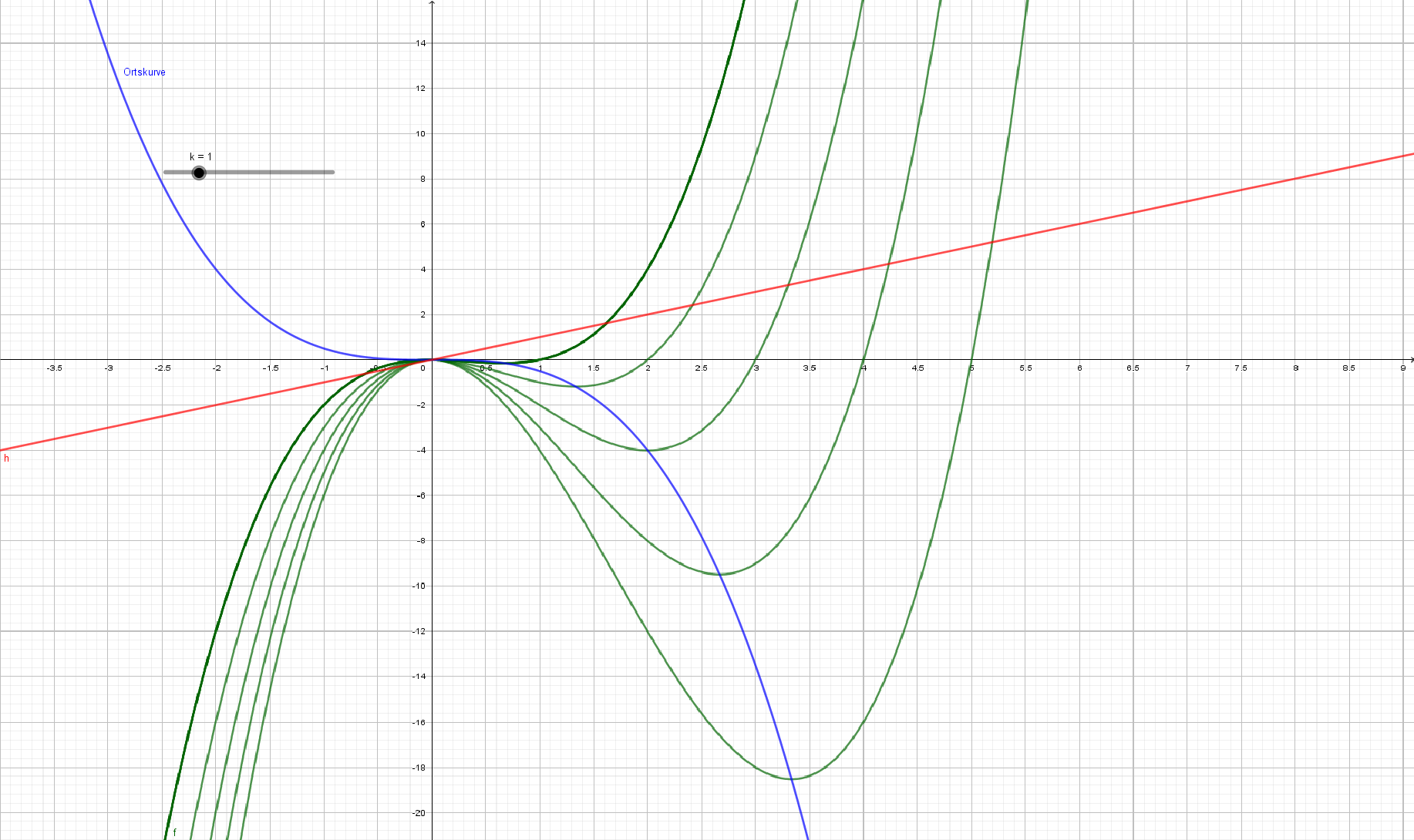 Oder als animierter Graph in der Variation von k zwischen 1 bis 5: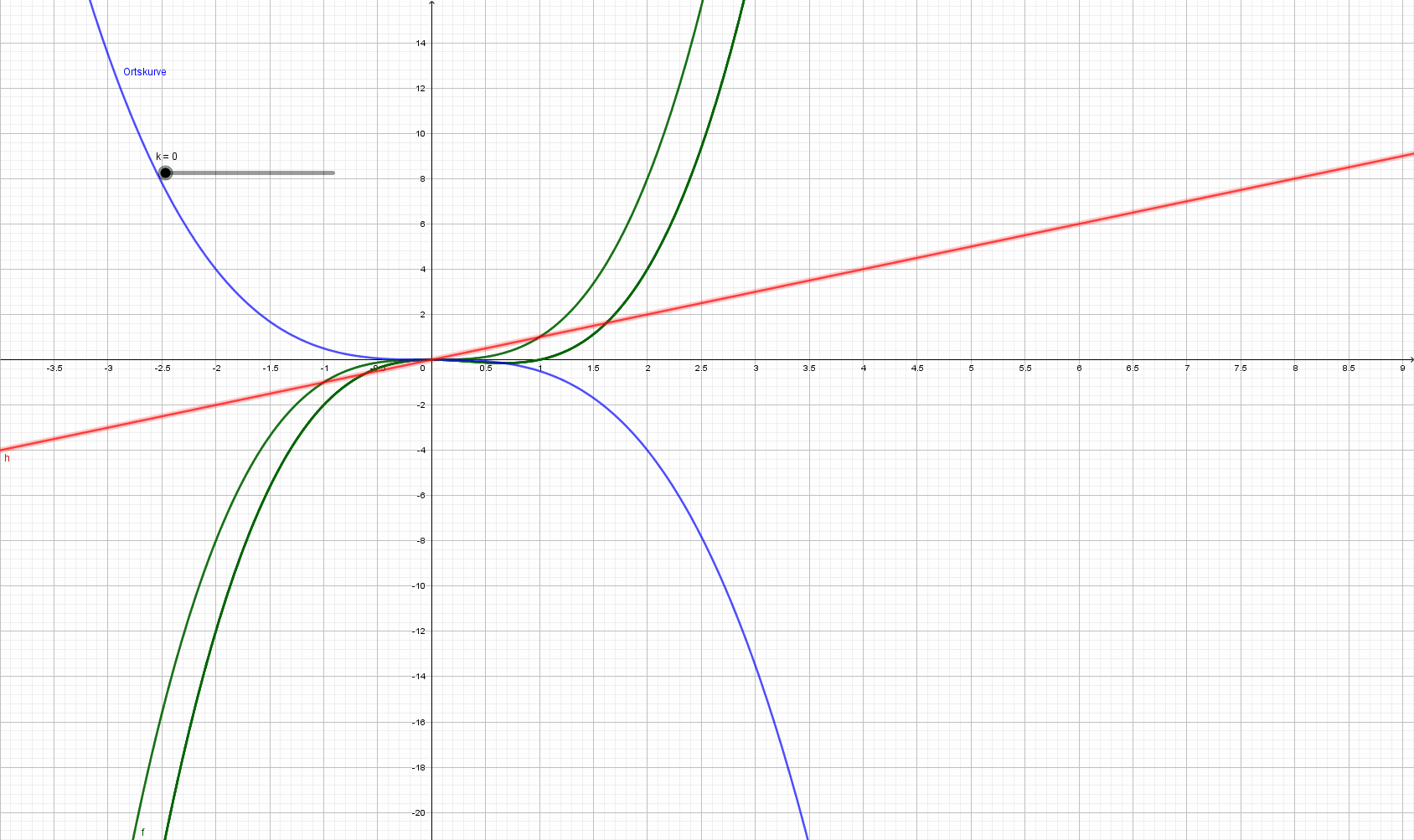 